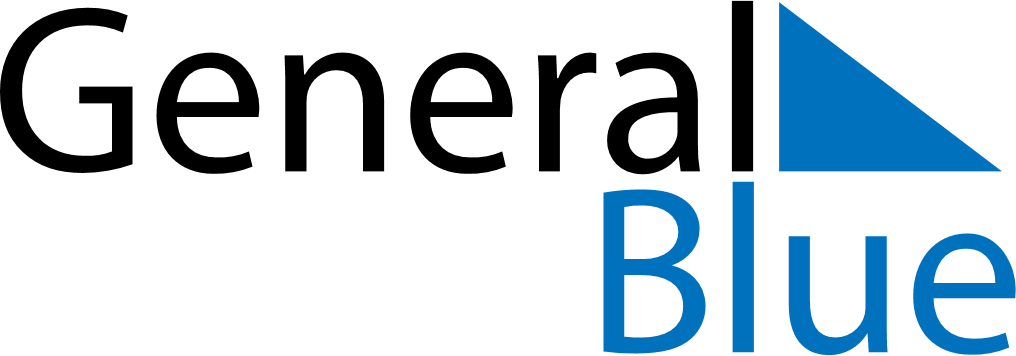 November 2024November 2024November 2024November 2024November 2024November 2024Yumen, Gansu, ChinaYumen, Gansu, ChinaYumen, Gansu, ChinaYumen, Gansu, ChinaYumen, Gansu, ChinaYumen, Gansu, ChinaSunday Monday Tuesday Wednesday Thursday Friday Saturday 1 2 Sunrise: 8:00 AM Sunset: 6:28 PM Daylight: 10 hours and 27 minutes. Sunrise: 8:01 AM Sunset: 6:27 PM Daylight: 10 hours and 25 minutes. 3 4 5 6 7 8 9 Sunrise: 8:03 AM Sunset: 6:26 PM Daylight: 10 hours and 23 minutes. Sunrise: 8:04 AM Sunset: 6:25 PM Daylight: 10 hours and 20 minutes. Sunrise: 8:05 AM Sunset: 6:24 PM Daylight: 10 hours and 18 minutes. Sunrise: 8:06 AM Sunset: 6:22 PM Daylight: 10 hours and 16 minutes. Sunrise: 8:07 AM Sunset: 6:21 PM Daylight: 10 hours and 14 minutes. Sunrise: 8:08 AM Sunset: 6:20 PM Daylight: 10 hours and 11 minutes. Sunrise: 8:10 AM Sunset: 6:19 PM Daylight: 10 hours and 9 minutes. 10 11 12 13 14 15 16 Sunrise: 8:11 AM Sunset: 6:18 PM Daylight: 10 hours and 7 minutes. Sunrise: 8:12 AM Sunset: 6:17 PM Daylight: 10 hours and 5 minutes. Sunrise: 8:13 AM Sunset: 6:17 PM Daylight: 10 hours and 3 minutes. Sunrise: 8:14 AM Sunset: 6:16 PM Daylight: 10 hours and 1 minute. Sunrise: 8:15 AM Sunset: 6:15 PM Daylight: 9 hours and 59 minutes. Sunrise: 8:17 AM Sunset: 6:14 PM Daylight: 9 hours and 57 minutes. Sunrise: 8:18 AM Sunset: 6:13 PM Daylight: 9 hours and 55 minutes. 17 18 19 20 21 22 23 Sunrise: 8:19 AM Sunset: 6:12 PM Daylight: 9 hours and 53 minutes. Sunrise: 8:20 AM Sunset: 6:12 PM Daylight: 9 hours and 51 minutes. Sunrise: 8:21 AM Sunset: 6:11 PM Daylight: 9 hours and 49 minutes. Sunrise: 8:22 AM Sunset: 6:10 PM Daylight: 9 hours and 47 minutes. Sunrise: 8:23 AM Sunset: 6:10 PM Daylight: 9 hours and 46 minutes. Sunrise: 8:25 AM Sunset: 6:09 PM Daylight: 9 hours and 44 minutes. Sunrise: 8:26 AM Sunset: 6:08 PM Daylight: 9 hours and 42 minutes. 24 25 26 27 28 29 30 Sunrise: 8:27 AM Sunset: 6:08 PM Daylight: 9 hours and 41 minutes. Sunrise: 8:28 AM Sunset: 6:07 PM Daylight: 9 hours and 39 minutes. Sunrise: 8:29 AM Sunset: 6:07 PM Daylight: 9 hours and 38 minutes. Sunrise: 8:30 AM Sunset: 6:07 PM Daylight: 9 hours and 36 minutes. Sunrise: 8:31 AM Sunset: 6:06 PM Daylight: 9 hours and 35 minutes. Sunrise: 8:32 AM Sunset: 6:06 PM Daylight: 9 hours and 33 minutes. Sunrise: 8:33 AM Sunset: 6:06 PM Daylight: 9 hours and 32 minutes. 